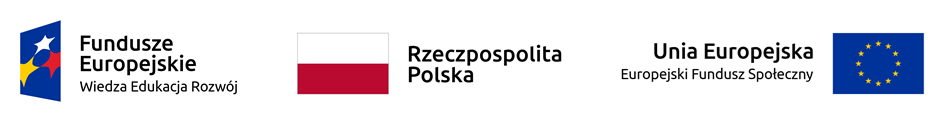 	POWR.NK .18.001.01 - ŚCIEŻKA 2 - Nowa jakość - zintegrowany program rozwoju Politechniki RzeszowskiejOGŁOSZENIE O WYBORZE NAJKORZYSTNIEJSZEJ OFERTYPolitechnika RzeszowskaDział Logistyki i Zamówień Publicznych,Al. Powstańców Warszawy 12 ,35-959 Rzeszów, woj. podkarpackie,tel. (017)017 7432175, fax (017)7432175,niniejszym informuje o wyniku postępowania na "Usługa przeprowadzenia  szkoleń:  ITIL4 Foundation i ITIL4 Strategist: Direct plan and improve dla 2 osób wraz z egzaminami".Wybrano ofertę:Streszczenie oceny i porównania złożonych ofertRzeszów dnia: 2020-12-11dla zadania: "Usługa przeprowadzenia  szkoleń:  ITIL4 Foundation i ITIL4 Strategist: Direct plan and improve dla 2 osób wraz z egzaminami"Inprogress30-149 Kraków ul. Balicka 95Cena oferty - 12 320.00 złUzasadnienie wyboru:Oferta spełnia wymagania Zamawiającego.Nr ofertyFirma (nazwa) lub nazwisko oraz
adres wykonawcyCena oferty nettoCena oferty bruttoUwagi1Inprogressul. Balicka 9530-149 Kraków  12 320,0012 320.00 zł